Name der Veranstaltung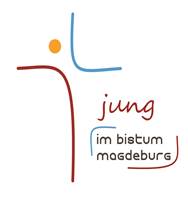 DatumFeedbackbogenNimm dir bitte etwas Zeit für folgende Fragen. Vielen Dank für dein Feedback!Wie hat dir das Thema „….“ der Veranstaltung gefallen?Was möchtest du zur Programmplanung rückmelden?Wie war für dich der Auftakt ins Thema?Wie hast du das Workshopangebot empfunden?Bewerte bitte das Angebot an Gebetszeiten und Gottesdiensten.Was möchtest du noch den Verantwortlichen, Referenten und Beteiligten sagen?Wie waren für dich die Zimmer/die Unterbringung deiner Gruppe?Wie bewertest du Haus und Essen am Wochenende?Was ich noch zu sagen hätte…Alter:          männl. O weibl. O  Hauptberufl. O  TeilnehmerIn O  